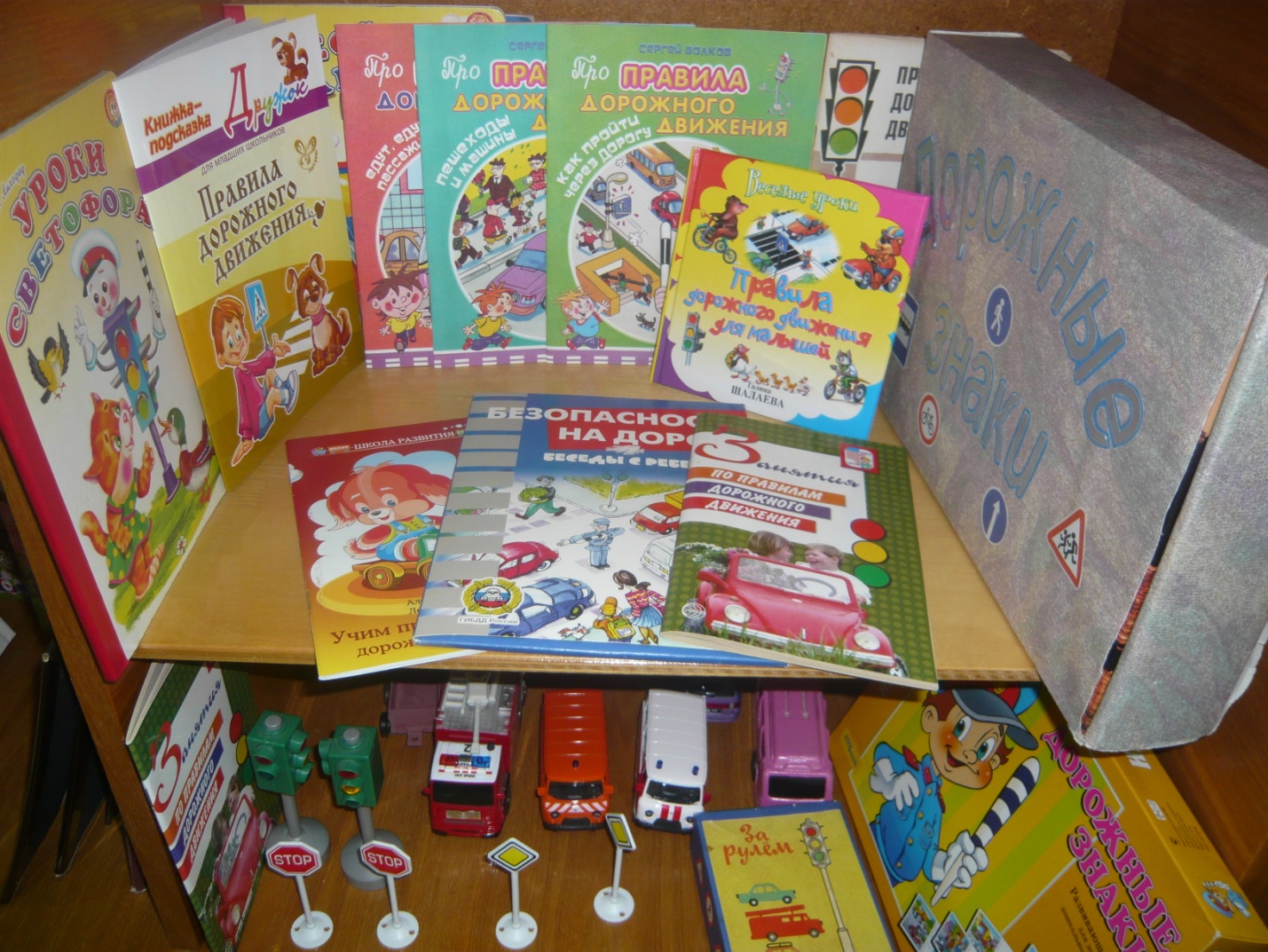 Консультация для воспитателей «Формирование у дошкольников сознательного отношения к вопросам личной безопасности и безопасности окружающих»Не проходит и дня, чтобы газеты, радио или телевидение не принесли сообщение об очередной аварии. пожаре, катастрофе, стихийном бедствии, преступлении в том или ином населённом пункте, либо в стране. Захватывают заложников террористы и морские пираты, терпят бедствия корабли и самолёты, пешеходы попадают под колёса автомашин, землетрясения и цунами разрушают целые города и посёлки, наводнения сносят города и мосты, грабители проникают в квартиры. С такими ситуациями можно столкнуться даже в самой привычной обстановке -   на улице, дома, в школе, в детском саду. В городе или в станице, например, могут произойти транспортные аварии, взрывы, нападения преступников, дома и в школе не исключены пожары, затопления из-за неисправности водопровода, травмы из-за падения и неправильного пользования бытовыми приборами. В походах на отдыхе у реки, в лесу, на море; можно встретиться с ураганами, бурями, наводнениями, смерчами, дикими животными.     Часто экстремальную ситуацию человеку приходится преодолевать в одиночку. Так, оказавшись без помощи людей в пустыне, горах, человек должен уметь самостоятельно разжечь костёр, добыть воду, отличить съедобные растения от несъедобных, найти дорогу к человеческому жилью. Здесь, кроме мужества и воли, ему необходимы самые простые знания о существовании в полевых условиях. Каждый из нас может оказаться в такой непредвиденной, экстремальной ситуации. Кто же поможет человеку, оказавшемуся в опасности? Прежде всего, он сам! Экстремальные ситуации очень многообразны, они складываются для каждого человека индивидуально. И подчас трудно предвидеть, в каких обстоятельствах они могут встретиться. Поэтому важно знать основные принципы самоспасения или формулу личной безопасности, а она выглядит так:  *ПРЕДВИДЕТЬ ОПАСНОСТЬ. *ПО ВОЗМОЖНОСТИ ИЗБЕГАТЬ ЕЁ. *ПРИ НЕОБХОДИМОСТИ – ДЕЙСТВОВАТЬ  РЕШИТЕЛЬНО И ЧЁТКО. *БОРОТЬСЯ ДО ПОСЛЕДНЕГО. АКТИВНО (ВСЕМИ ВОЗМОЖНЫМИ СПОСОБАМИ) ПРОСИТЬ О ПОМОЩИ И САМОМУ ЕЁ ОКАЗЫВАТЬ. Понять это – значит сделать первый, самый важный шаг в изучении Основ безопасности жизнедеятельности. Я стараюсь научить детей предвидеть опасные ситуации, чтобы избежать их, а в крайних случаях – быть к ним максимально готовым. На занятиях нужно знакомить детей с необходимыми теоретическими знаниями, обучать практическим приёмам. Если им придётся столкнуться с какой-нибудь опасной ситуацией, выходящей за рамки их знаний, они будут готовы обращаться к родителям, воспитателям, медсестре.Консультация для педагогов«Организация предметно- и                             развивающей среды по БДД в ДОУ»Ежегодно на дорогах городов нашей страны совершаются сотни дорожно-транспортных происшествий, в результате которых десятки детей погибают, сотни получают ранения и травмы. Именно поэтому дорожно-транспортный травматизм остается приоритетной проблемой общества, требующей решения, при всеобщем участии и самыми эффективными методами.Первым учителем, который может помочь обществу решить эту проблему, должен стать воспитатель детского сада и родители. Но, как правило, родители не всегда знают правила дорожного движения или не всегда выполняют их, имеют смутное представление о проблеме детского дорожно-транспортного травматизма. Правила дорожного движения едины для всех: детей и взрослых. К сожалению, они написаны «взрослым» языком без всякого расчета на детей. Поэтому главная задача воспитателей и родителей – доступно разъяснить правила ребенку, а при выборе формы обучения донести до детей смысл опасных ситуаций на дороге.Важное значение, имеет хорошо организованный педагогический процесс при обучении дошкольников ПДД. В процессе обучения правилам безопасности дорожного движения важны не только знания, но и развитие у воспитанников таких необходимых качеств, как внимание, память, мышление, координация движений, реакция на опасность (развитие «чувства опасности»). Полное обучение знаниям, умениям и навыкам безопасного поведения на дороге невозможно без выполнения детьми заданий с имитацией возможных ситуаций на дороге и в транспорте.Поэтому важно создать в ДОУ условия, оптимально обеспечивающие процесс обучения дошкольников правилам дорожного движения и формировать у них необходимых умения и навыки, вырабатывать положительные, устойчивые привычки безопасного поведения на улицах города.Для реализации программных задач по обучению детей правилам дорожного движения воспитателям необходимо создать в группах предметно-развивающую среду по ПДД.Предметно-развивающая среда  – это система материальных объектов деятельности ребенка, функционально моделирующая содержание его духовного и физического развития. Она должна объективно (через свое содержание и свойства) создавать условия для творческой деятельности каждого ребенка, служить целям актуального физического и психического развития и совершенствования, обеспечивать зону ближайшего развития и его перспективу.Окружающая ребенка среда должна обеспечивать ему физическое, умственное, эстетическое, нравственное, т. е. разностороннее развитие и воспитание.Обучая детей правилам дорожного движения, воспитатели должны не только иметь методический и иллюстрационный художественный материал, но и создать в группе игровую зону. Необходимо учитывать, что ведущими для детей являются игра, труд и общение, и именно на основе интеграции этих видов деятельности строится формирование представлений дошкольников о правилах дорожного движения. Игра способствует активизации детского внимания, развитию памяти, мышления, эмоций.В игре ребенок закрепляет свои знания по ознакомлению с правилами дорожного движения, полученные на занятии. При подборе игровой Окружающая ребенка среда должна обеспечивать ему физическое, умственное, эстетическое, нравственное, т. е. разностороннее развитие и воспитание.Обучая детей правилам дорожного движения, воспитатели должны не только иметь методический и иллюстрационный художественный материал, но и создать в группе игровую зону. Необходимо учитывать, что ведущими для детей являются игра, труд и общение, и именно на основе интеграции этих видов деятельности строится формирование представлений дошкольников о правилах дорожного движения. Игра способствует активизации детского внимания, развитию памяти, мышления, эмоций.В игре ребенок закрепляет свои знания по ознакомлению с правилами дорожного движения, полученные на занятии. При подборе игровой в группе по обучению детей правилам дорожного движения необходимо учитывать возрастные особенности детей.Создавая предметно-развивающую среду, необходимо помнить:среда должна выполнять:образовательную,развивающую, ввоспитывающую,стимулирующую,организационную,коммуникативную функции.Но самое главное – она должна работать на развитие самостоятельности и самодеятельности ребенка.Важно, что предметная среда имеет характер открытой, незамкнутой системы, способной к корректировке и развитию. Иначе говоря, среда не только развивающая, но и развивающаяся. При любых обстоятельствах предметный мир, окружающий ребенка, необходимо пополнять и обновлять, приспосабливая к новообразованиям определенного возраста.Таким образом, создавая предметно-развивающую среду любой возрастной группы в ДОУ, необходимо учитывать психологические основы конструктивного взаимодействия участников воспитательно-образовательного процесса, дизайн и эргономику современной среды дошкольного учреждения и психологические особенности возрастной группы, на которую нацелена данная среда.В игровую зону входит:набор мягких, ярких модулей:- «Дорога» набор много функциональных ковриков на липучках;- «Зебра» – пешеходный переход;- жезл;- свисток;- рули;Макет «Дорога»:- светофор;- машины (грузовые, легковые) ;- костюмы;- кепка ДПС;- дорожные знаки;- маршрут: «Дом – детский сад»;- настольные печатные игры;- плакаты;- книжки-самоделки;- художественная литература по теме;- уголок изодеятельности (книжки-раскраски, трафареты машин, цветные карандаши, сменные листы)- подвижные игры;- дидактические игры;- самодельные атрибуты (рули, светофорчик, жезлы)